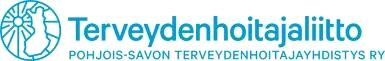 SUOMEN TERVEYDENHOITAJALIITTO STHL R.Y. Pohjois-Savon terveydenhoitajayhdistys ry. VUOSIKOKOUKSEN ESITYSLISTAAika	   Lauantaina 15.2.2020 kello 11 alkaen (aloitetaan lounaalla kello 11)Paikka	  Kylpylähotelli Kunnonpaikka, Jokiharjuntie 3, 70910 Vuorela. Laine-saliKOKOUKSEN AVAUSKOKOUKSEN LAILLISUUS JA PÄÄTÖSVALTAISUUSKOKOUKSEN TYÖJÄRJESTYKSEN HYVÄKSYMINENKOKOUKSEN PUHEENJOHTAJAN, SIHTEERIN, PÖYTÄKIRJAN TARKASTAJIEN (2) JA ÄÄNTENLASKIJOIDEN (2) VALINTAVUODEN 2019 TOIMINTAKERTOMUSTILIKERTOMUS VUODELTA 2019 JA TILINTARKASTAJIEN LAUSUNTOTILI- JA VASTUUVAPAUDEN MYÖNTÄMINENJÄSENMAKSUN MÄÄRÄÄMINENTOIMINTASUUNNITELMA JA TALOUSARVIO VUODELLE 2020YHDISTYKSEN HALLITUKSEN JÄSENMÄÄRÄN PÄÄTTÄMINEN JA JÄSENTEN VALINTA EROVUOROISTEN TILALLEErovuorossa: Ulla Kauppinen-Kymäläinen, Meri-Tuulia Koskinen ja Helena TörmiYHDISTYKSEN PUHEENJOHTAJAN VALINTAYHDISTYKSEN RAHASTONHOITAJAN VALINTATOIMINNANTARKASTAJIEN (2) JA VARATOIMINNANTARKASTAJIEN (2) VALINTAYHDISTYKSEN KOKOUKSEN KUTSUMISTAVASTA PÄÄTTÄMINENMUUT ASIATKOKOUKSEN PÄÄTTÄMINEN